КО ПРЕ !                  б3+4=__        9-2=__2+6=__        8-6=__4+5=__        7-4=__5+3=__        6-5=__6+4=__        5-3=__7+3=__        9-7=__8+0=__       10-8=__Место___тачно___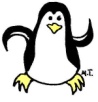 КО ПРЕ !                  б3+4=__        9-2=__2+6=__        8-6=__4+5=__        7-4=__5+3=__        6-5=__6+4=__        5-3=__7+3=__        9-7=__8+0=__       10-8=__Место___тачно___КО ПРЕ !                  б3+4=__        9-2=__2+6=__        8-6=__4+5=__        7-4=__5+3=__        6-5=__6+4=__        5-3=__7+3=__        9-7=__8+0=__       10-8=__Место___тачно___КО ПРЕ !                   б3+4=__        9-2=__2+6=__        8-6=__4+5=__        7-4=__5+3=__        6-5=__6+4=__        5-3=__7+3=__        9-7=__8+0=__       10-8=__Место___тачно___КО ПРЕ !                  б3+4=__        9-2=__2+6=__        8-6=__4+5=__        7-4=__5+3=__        6-5=__6+4=__        5-3=__7+3=__        9-7=__8+0=__       10-8=__Место___тачно___КО ПРЕ !                    б    3+4=__        9-2=__2+6=__        8-6=__4+5=__        7-4=__5+3=__        6-5=__6+4=__        5-3=__7+3=__        9-7=__8+0=__       10-8=__Место___тачно___КО ПРЕ !                   б      3+4=__        9-2=__2+6=__        8-6=__4+5=__        7-4=__5+3=__        6-5=__6+4=__        5-3=__7+3=__        9-7=__8+0=__       10-8=__Место___тачно___КО ПРЕ !                    б3+4=__        9-2=__2+6=__        8-6=__4+5=__        7-4=__5+3=__        6-5=__6+4=__        5-3=__7+3=__        9-7=__8+0=__       10-8=__Место___тачно___КО ПРЕ !                    б3+4=__        9-2=__2+6=__        8-6=__4+5=__        7-4=__5+3=__        6-5=__6+4=__        5-3=__7+3=__        9-7=__8+0=__       10-8=__Место___тачно___